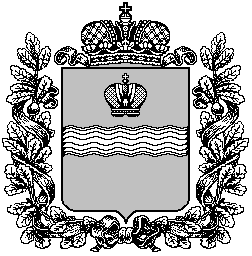 Калужская  областьСЕЛЬСКОЕ ПОСЕЛЕНИЕ «ПОСЕЛОК ДЕТЧИНО»ПОСЕЛКОВОЕ  СОБРАНИЕРЕШЕНИЕ «21»  декабря 2022 года                     № 55О бюджете сельского поселения «Поселок Детчино» на 2023 год и плановый период 2024-2025 годов 	Руководствуясь Бюджетным кодексом Российской Федерации, Положением о бюджетном процессе в сельском поселении «Поселок Детчино», Поселковое Собрание сельского поселения «Поселок Детчино»РЕШИЛО:           1. Утвердить основные характеристики бюджета сельского поселения «Поселок Детчино» на 2023 год:         общий объем доходов бюджета сельского поселения в сумме 44 660 974 руб.54 коп., в том числе объем безвозмездных поступлений в сумме 20 449 616 руб.54 коп.;     общий объем расходов бюджета сельского поселения в сумме 46 182 381 руб.49 коп.;         нормативную величину резервного фонда поселковой администрации сельского поселения «Поселок Детчино» в сумме 100 000 руб.; верхний предел муниципального внутреннего долга на 01 января 2024 года в сумме 
0,00 рублей, в том числе верхний предел долга по муниципальным гарантиям в сумме 0,00 рублей;         дефицит бюджета сельского поселения  в сумме 1 521 406 руб.95 коп.2.Утвердить основные характеристики бюджета сельского поселения «Поселок Детчино» на плановый период 2024 и 2025 годов:общий объем доходов сельского поселения на 2024 год в сумме  42 614 744 руб.11коп., в том числе безвозмездных поступлений в сумме 19 101 613руб.11коп.; на 2025 год в сумме 38 641 567 руб.00коп., в том числе безвозмездных поступлений в сумме 14 834 210руб.00 коп.;общий объем расходов бюджета сельского поселения на 2024 год в сумме 43 366 219руб.63коп., в т.ч. условно утверждаемые расходы в сумме 903 627руб.91коп.; на 2025 год в сумме 39 411 228 руб.00коп., в т.ч. условно утверждаемые расходы в сумме 1 822 876руб.40 коп.;нормативную величину резервного фонда сельского поселения «Поселок Детчино» на 2024 год в сумме100 000 руб.;   на 2025 год в сумме 100 000 руб.;верхний предел муниципального внутреннего долга на 1 января 2025 года в сумме 0,00 руб., в том числе верхний предел долга по муниципальным гарантиям в сумме 0,00 руб. и на 1 января 2026 года в сумме 0,00 руб., в том числе верхний предел долга по муниципальным гарантиям в сумме 0,00 руб.;дефицит бюджета сельского поселения на 2024 год в сумме 751 475 руб.52 коп., на 2025 год в сумме 769 661 руб.00 коп.         3. В соответствии с пунктом 2 статьи 184.1 Бюджетного кодекса Российской Федерации утвердить нормативы распределения доходов в бюджет сельского поселения «Поселок Детчино» на 2023 и плановый период 2024 и 2025 годов согласно приложению №1 	4. Утвердить поступления доходов бюджета сельского поселения «Поселок Детчино» по кодам классификации доходов бюджетов бюджетной системы Российской Федерации:– на 2023 год согласно приложению № 2 к настоящему Решению.– на плановый период 2024 и 2025 годов согласно приложению № 3 к настоящему Решению. 	5. Утвердить ведомственную структуру расходов бюджета сельского поселения «Поселок Детчино» на 2023 год согласно приложению № 4 и на плановый период 2024 и 2025 годов согласно приложению № 5 к настоящему решению.6. Утвердить в составе ведомственной структуры расходов бюджета сельского поселения «Поселок Детчино» перечень главных распорядителей бюджетных средств сельского поселения, разделов, подразделов, целевых статей (муниципальных программ и непрограммных  направлений деятельности), групп и подгрупп видов расходов бюджета сельского поселения на 2023 год и на плановый период 2024 и 2025 годов согласно приложениям № 4,5 к настоящему решению.7.Утвердить распределение бюджетных ассигнований бюджета сельского поселения «Поселок Детчино» по разделам, подразделам, целевым статьям (муниципальным программам и непрограммным направлениям деятельности),группам и подгруппам видов расходов классификации расходов бюджета на 2023год согласно приложению №6 и на плановый период 2024 и2025годов согласно приложению№7. 8. Утвердить распределение бюджетных ассигнований бюджета сельского поселения «Поселок Детчино» по целевым статьям (муниципальным программам и непрограммным направлениям деятельности) группам, подгруппам видов расходов классификации расходов бюджета на 2023 согласно приложению №8 и на плановый период 2024-2025 годов согласно приложению №9.9. Утвердить общий объем бюджетных ассигнований на исполнение публичных нормативных обязательств на 2023 год в сумме 250344руб.; на 2024год в сумме 0,00руб.; на 2025год в сумме 0,00 руб.10. Установить с 1 октября 2023 года с учетом уровня индексации, принятого для государственных гражданских служащих, уровень индексации размеров должностных окладов по муниципальным должностям и окладов денежного содержания по должностям муниципальной службы, сложившихся на 1 января 2023 года, в размере 5,5 процентов.11. Установить с 1 октября 2023 года уровень индексации окладов, базовых окладов, должностных окладов и тарифной ставки (оклада) первого разряда тарифной сетки по оплате труда работников органов местного самоуправления и муниципальных учреждений сельского поселения, сложившихся на 1 января 2023 года, в размере 5,5 процента.12. Установить, что субсидии юридическим лицам (за исключением субсидий муниципальным учреждениям), индивидуальным предпринимателям, физическим лицам – производителям товаров, работ, услуг предоставляются в порядке, определенном администрацией сельского поселения «Поселок Детчино», в следующих случаях:- на реализацию отдельных мероприятий в рамках муниципальной программы сельского поселения «Поселок Детчино» «Поддержка и развитие малого и среднего предпринимательства на территории  сельского поселения «Поселок Детчино».13. Утвердить объем межбюджетных трансфертов, предоставляемых из бюджетов других уровней бюджетной системы Российской Федерации бюджету сельского поселения «Поселок Детчино»:- на 2023 год и на плановый период 2024 и 2025 годов согласно приложению №10.14. Утвердить объем иных межбюджетных трансфертов, передаваемых  из  бюджета сельского поселения «Поселок Детчино» в бюджет муниципального района «Малоярославецкий район» на 2023 год  и на плановый период 2024 и 2025 годов согласно приложению № 11. 15. Утвердить источники финансирования дефицита бюджета сельского поселения на 2023 год и плановый период 2024 и 2025 годов согласно приложение №12.16. Утвердить программу муниципальных внутренних заимствований сельского поселения «Поселок Детчино» на 2023 год и плановый период 2024 и 2025 годов согласно приложению № 13. 17. Утвердить программу муниципальных гарантий сельского поселения "Поселок Детчино" в валюте Российской Федерации на 2023 год и на плановый период 2024 и 2025 годов приложению № 14.	18. Установить иные основания, связанные с особенностями исполнения бюджета сельского поселения «Поселок Детчино», дающие право в ходе исполнения бюджета Поселковой администрации сельского поселения «Поселок Детчино» вносить изменения в сводную бюджетную роспись без внесения изменений в настоящее решение:- по обращениям главных распорядителей средств бюджета сельского поселения и органов местного самоуправления на сумму средств, использованных не по целевому назначению, выявленных в результате контрольных мероприятий в соответствии с законодательством;- по обращениям главных распорядителей средств бюджета сельского поселения в части перераспределения бюджетных ассигнований, предусмотренных на закупку товаров, работ и услуг для обеспечения муниципальных нужд, в целях централизации закупок;- в случае передачи отдельных муниципальных услуг (функций), предоставляемых (выполняемых) муниципальными учреждениями, на аутсорсинг и другие формы;- в случае принятия муниципальных программ сельского поселения, ведомственных целевых программ и (или) внесения в них изменений, предусматривающих выделение средств бюджета сельского поселения на реализацию программных мероприятий в пределах бюджетных ассигнований, установленных настоящим Решением;- в случае необходимости уточнения кодов классификации расходов бюджета сельского поселения в текущем финансовом году, если в течение финансового года по целевой статье расходов бюджета сельского поселения не произведены кассовые расходы;- в части перераспределения бюджетных ассигнований, предусмотренных главным распорядителям средств бюджета сельского поселения на финансовое обеспечение публичных нормативных обязательств и совершенствование системы оплаты труда, между разделами, подразделами, целевыми статьями (муниципальными программами и непрограммными направлениями деятельности), группами и подгруппами видов расходов классификации расходов бюджетов; - в части перераспределения бюджетных ассигнований на исполнение публичных нормативных обязательств в случае возникновения необходимости в вышеуказанных средствах;- в части перераспределения бюджетных ассигнований в рамках реализации муниципальных программ сельского поселения и ведомственных целевых программ, а также других централизованных мероприятий между исполнителями этих мероприятий и (или) по кодам классификации расходов бюджета сельского поселения;- в части перераспределения бюджетных ассигнований, предусмотренных по главным распорядителям средств бюджета сельского поселения на финансирование неоплаченных обязательств, образовавшихся на 1 января текущего года перед поставщиками товаров, работ и услуг на основании муниципальных контрактов;- в части увеличения бюджетных ассигнований на сумму средств, поступающих в доходы бюджета сельского поселения от юридических и физических лиц на оказание помощи гражданам, пострадавшим в результате стихийных бедствий и других чрезвычайных ситуаций, на благотворительные цели, иные социально значимые мероприятия, и целевых спонсорских средств, а также от муниципальных образований Калужской области, зачисляемых на основе соглашений (договоров) и иных нормативных правовых актов, в том числе поступивших сверх сумм, утвержденных настоящим Решением;- в части увеличения бюджетных ассигнований по кодам классификации расходов бюджета сельского поселения на сумму средств, необходимых для выполнения условий софинансирования по государственным программам Калужской области и межбюджетным субсидиям, предоставляемым из областного бюджета, в том числе путем введения новых кодов классификации расходов бюджета сельского поселения в случае необходимости выполнения условий софинансирования по государственным программам Калужской области и межбюджетным субсидиям;- по обращениям главных распорядителей средств бюджета сельского поселения об изменении наименования целевой статьи расходов.	19. Предоставить право администрации сельского поселения «Поселок Детчино» устанавливать по главным распорядителям средств бюджета сельского поселения предельную численность работающих в муниципальных учреждениях. 	20. Казначейскому сопровождению подлежат следующие целевые средства:1) субсидии юридическим лицам (за исключением субсидий муниципальным учреждениям) индивидуальным предпринимателям, физическим лицам, в  случае, если указанные средства перечисляются в соответствии с условиями договоров (соглашений) о предоставлении субсидий в порядке финансового обеспечения затрат на сумму 50 000,0 тыс. рублей и более;2) субсидии и (или) бюджетные инвестиции в объекты муниципальной собственности юридическим лицам, иные формы направления бюджетных средств в соответствии с бюджетным законодательством Российской Федерации в случае, если указанные средства перечисляются на осуществление капитальных вложений на сумму 50 000,0 тыс. рублей и более;3) бюджетные инвестиции юридическим лицам, предоставляемые в соответствии со статьей 80 Бюджетного кодекса Российской Федерации на сумму 50 000,0 тыс. рублей и более;4) взносы в уставные (складочные) капиталы юридических лиц (дочерних обществ юридических лиц), не увеличивающие их уставные (складочные) капиталы, источником финансового обеспечения которых являются бюджетные инвестиции, указанные в части 3 пункта 31.1 настоящего решения;5) муниципальные контракты (договоры) о поставке товаров, выполнении работ, оказании услуг в случаях, если сумма контракта (договора) превышает 50 000,0 тыс. рублей, контракты (договоры) о поставке товаров, выполнении работ, оказании услуг, заключаемые на сумму более 5 000 тыс. рублей исполнителями и соисполнителями в рамках исполнения указанных муниципальных контрактов (контрактов, договоров) о поставке товаров, выполнении работ, оказании услуг.19. Настоящее Решение  вступает в силу с 1 января 2023 года и подлежит  опубликованию.Глава сельского поселения «Поселок Детчино»                                                                                       А.М. Воробьев